ZWIĄZEK OCHOTNICZYCH STRAŻY POŽARNYCH RZECZYPOSPOLITEJ POLSKIEJ OGÓLNOPOLSKI STRAŻACKI KONKURS PLASTYCZNYKARTA ZGŁOSZENIAKARTĘ ZGŁOSZENIA OBIE STRONY po WYPEŁNIENIU PROSIMY PRZYKLEIĆ NA REWERSIE PRACY.Podpisanie niniejszego dokumentu jest równoznaczne z wyrażeniem zgody na przetwarzanie Państwa danych osobowych/danych osobowych małoletniego Uczestnika przez Związek Ochotniczych Straży Pożarnych RP z siedzibą w Warszawie, przy ul. Oboźnej 1, zwany dalej również "ADO". Można się z nami kontaktować w następujący sposób:listownie: ul. Oboźna 1, 00-340 Warszawatelefonicznie: (22) 509 50 50Inspektor ochrony danych.Możecie się Państwo kontaktować również z wyznaczonym przez ADO Inspektorem Ochrony Danych pod adresem email iod@zosprp.org.pl.Cele i podstawy przetwarzania.Będziemy przetwarzać Państwa dane osobowe/ dane osobowe małoletniego Uczestnika w celu przeprowadzenia Ogólnopolskiego Strażackiego Konkursu Plastycznego, podatkowych (w przypadku zwycięzców) a następnie dla wypełnienia obowiązku archiwizacji dokumentów.Odbiorcy danych osobowych.Państwa dane osobowe/ dane osobowe małoletniego Uczestnika, w przypadku zakwalifikowania się do wyższego etapu konkursu, będą przekazywane Administratorowi Danych Osobowych tego szczebla konkursu.Okres przechowywania danych.Będziemy przechowywać Państwa dane osobowe przez okres max. do 5 lat od momentu wyłonienia zwycięzców.Prawa osób, których dane dotyczą. Zgodnie z RODO przysługuje Państwu: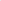 prawo dostępu do swoich danych dane osobowe małoletniego Uczestnika oraz otrzymania ich kopii;prawo do sprostowania (poprawiania) swoich danych dane osobowe małoletniego Uczestnika;prawo do usunięcia danych osobowych, w sytuacji, gdy przetwarzanie danych nie następuje w celu wywiązania się z obowiązku wynikającego z przepisu prawa lub w ramach sprawowania władzy publicznej;prawo do ograniczenia przetwarzania danych;prawo do wniesienia skargi do Prezes UODO (na adres Urzędu Ochrony Danych Osobowych, ul. Stawki 2, 00 - 193 Warszawa)Zgoda na wykorzystanie wizerunkuUczestnicy konkursu lub prawni opiekunowie małoletnich Uczestników wyrażają zgodę na nieodpłatne używanie, wykorzystanie i rozpowszechnianie wizerunku, utrwalonego jakąkolwiek techniką na wszelkich nośnikach (w tym w postaci fotografii i dokumentacji filmowej) przez organizatora konkursu, na potrzeby konkursu.Niniejsza zgoda jest nieodpłatna, nie jest ograniczona ilościowo, czasowo ani terytorialnie.Dla potrzeb konkursu wizerunek Uczestnika może być użyty do różnego rodzaju form elektronicznego przetwarzania, kadrowania i kompozycji, a także zestawiony z wizerunkami innych osób, może być uzupełniony towarzyszącym komentarzem, natomiast nagrania filmowe z jego udziałem mogą być cięte, montowane, modyfikowane, dodawane do innych materiałów powstających na potrzeby konkursu oraz w celach informacyjnych.Niniejsza zgoda obejmuje wszelkie formy publikacji, w szczególności rozpowszechnianie w Internecie (w tym na stronach organizatora konkursu oraz portalach społecznościowych Facebook, Twitter, YouTube itp.) oraz zamieszczenie w materiałach promocyjnych i informacyjnych. Z tym jednak zastrzeżeniem, że wizerunek nie może być użyty w formie lub publikacji obraźliwej dla Uczestnika lub naruszać w inny sposób jego dobra osobiste.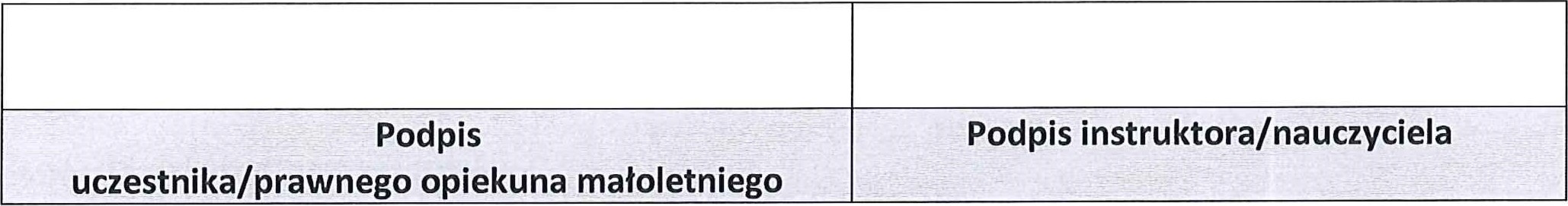 IMIĘ I NAZWISKOIMIĘ I NAZWISKOIMIĘ I NAZWISKOIMIĘ I NAZWISKOIMIĘ I NAZWISKOIMIĘ I NAZWISKOWIEKKLASAKLASADOKŁADNY ADRES ZAMIESZKANIADOKŁADNY ADRES ZAMIESZKANIADOKŁADNY ADRES ZAMIESZKANIADOKŁADNY ADRES ZAMIESZKANIADOKŁADNY ADRES ZAMIESZKANIADOKŁADNY ADRES ZAMIESZKANIADOKŁADNY ADRES ZAMIESZKANIAWOJEWÓDZTWOWOJEWÓDZTWOWOJEWÓDZTWOPOWIATPOWIATGMINAGMINANAZWA I ADRES PLACÓWKI NAUKI LUB PRACY (SZKOŁA), e-mailNAZWA I ADRES PLACÓWKI NAUKI LUB PRACY (SZKOŁA), e-mailNAZWA I ADRES PLACÓWKI NAUKI LUB PRACY (SZKOŁA), e-mailNAZWA I ADRES PLACÓWKI NAUKI LUB PRACY (SZKOŁA), e-mailNAZWA I ADRES PLACÓWKI NAUKI LUB PRACY (SZKOŁA), e-mailNAZWA I ADRES PLACÓWKI NAUKI LUB PRACY (SZKOŁA), e-mailNAZWA I ADRES PLACÓWKI NAUKI LUB PRACY (SZKOŁA), e-mailTYTUŁ PRACYTYTUŁ PRACYTYTUŁ PRACYTYTUŁ PRACYTYTUŁ PRACYTYTUŁ PRACYTYTUŁ PRACYROK POWSTANIATECHNIKA PRACYTECHNIKA PRACYTECHNIKA PRACYTECHNIKA PRACYTECHNIKA PRACYTECHNIKA PRACYINSTRUKTOR/NAUCZYCIEL (IMIĘ I NAZWISKO, ADRES, TELEFON KONTAKTOWY)INSTRUKTOR/NAUCZYCIEL (IMIĘ I NAZWISKO, ADRES, TELEFON KONTAKTOWY)INSTRUKTOR/NAUCZYCIEL (IMIĘ I NAZWISKO, ADRES, TELEFON KONTAKTOWY)INSTRUKTOR/NAUCZYCIEL (IMIĘ I NAZWISKO, ADRES, TELEFON KONTAKTOWY)INSTRUKTOR/NAUCZYCIEL (IMIĘ I NAZWISKO, ADRES, TELEFON KONTAKTOWY)INSTRUKTOR/NAUCZYCIEL (IMIĘ I NAZWISKO, ADRES, TELEFON KONTAKTOWY)INSTRUKTOR/NAUCZYCIEL (IMIĘ I NAZWISKO, ADRES, TELEFON KONTAKTOWY)Oświadczam, że zostałem zapoznany z regulaminem i bez zastrzeżeń przyjmuję jego postanowienia.Wyrażam zgodę na przetwarzanie moich danych osobowych przez Organizatora na potrzebyOświadczam, że zostałem zapoznany z regulaminem i bez zastrzeżeń przyjmuję jego postanowienia.Wyrażam zgodę na przetwarzanie moich danych osobowych przez Organizatora na potrzebyOświadczam, że zostałem zapoznany z regulaminem i bez zastrzeżeń przyjmuję jego postanowienia.Wyrażam zgodę na przetwarzanie moich danych osobowych przez Organizatora na potrzebyOświadczam, że zostałem zapoznany z regulaminem i bez zastrzeżeń przyjmuję jego postanowienia.Wyrażam zgodę na przetwarzanie moich danych osobowych przez Organizatora na potrzebyOświadczam, że zostałem zapoznany z regulaminem i bez zastrzeżeń przyjmuję jego postanowienia.Wyrażam zgodę na przetwarzanie moich danych osobowych przez Organizatora na potrzebyOświadczam, że zostałem zapoznany z regulaminem i bez zastrzeżeń przyjmuję jego postanowienia.Wyrażam zgodę na przetwarzanie moich danych osobowych przez Organizatora na potrzebyOświadczam, że zostałem zapoznany z regulaminem i bez zastrzeżeń przyjmuję jego postanowienia.Wyrażam zgodę na przetwarzanie moich danych osobowych przez Organizatora na potrzebyOświadczam, że zostałem zapoznany z regulaminem i bez zastrzeżeń przyjmuję jego postanowienia.Wyrażam zgodę na przetwarzanie moich danych osobowych przez Organizatora na potrzebyOświadczam, że zostałem zapoznany z regulaminem i bez zastrzeżeń przyjmuję jego postanowienia.Wyrażam zgodę na przetwarzanie moich danych osobowych przez Organizatora na potrzebyPODPIS UCZESTNIKAPODPIS UCZESTNIKAPODPIS UCZESTNIKAPODPIS RODZICA LUB PRAWNEGOOPIEKUNA(w przypadku uczestników małoletnich)PODPIS RODZICA LUB PRAWNEGOOPIEKUNA(w przypadku uczestników małoletnich)PODPISINSTRUKTORA/NAUCZYCIELAPODPISINSTRUKTORA/NAUCZYCIELAPODPISINSTRUKTORA/NAUCZYCIELAPODPISINSTRUKTORA/NAUCZYCIELA